Szentendrei Közös Önkormányzati Hivatal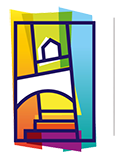 Hatósági Iroda2000 Szentendre, Városház tér 3.Tel: +36 26 300 407E-mail: ugyfelszolgalat@szentendre.hu
Tárgy: Települési támogatásokTisztelt Polgárok!Szentendre Város Önkormányzat Képviselő- testülete a város területén lakóhellyel, vagy tartózkodási hellyel rendelkező szentendrei lakos, illetve a városban bejelentett lakóhellyel nem rendelkező hajléktalan személy részére szociális ellátást nyújt.Az ellátások formanyomtatványon igényelhetők, melyek beszerezhetők személyesen a Szentendrei Közös Önkormányzati Hivatalban, vagy letölthetők a város hivatalos honlapjáról. (www.szentendre.hu)Az alábbiakban a havi rendszerességgel folyósított rendkívüli települési támogatásra és a gyógyszertámogatásra vonatkozó leggyakoribb kérdéseket összegyűjtöttük. Rendkívüli települési támogatás1. Mikor vagyok jogosult havi rendszerességgel folyósított települési támogatásra?Amennyiben az Ön családjában az egy főre jutó havi jövedelem nem haladja meg a 37.050 forintot (egyedül élő esetében a 42.750 forintot) abban az esetben jogosult rendkívüli települési támogatásra.2. Milyen dokumentumokat kell a kérelemhez mellékelnem?A kérelmező és a családban élők jövedelemigazolását és vagyonnyilatkozatát.3. Mekkora összegű támogatásra számíthatok?A támogatás összege havi 4.000,-Ft, kiskorú gyereket nevelő családban gyermekenként 4.000,- Ft.4. Meddig vagyok jogosult a támogatásra?A kérelem benyújtása hónapjának első napjától kezdődően egy évre kerül a támogatás megállapításra, majd egy év eltelte után a kérelem újból benyújtható.Gyógyszertámogatás1. Mikor vagyok jogosult gyógyszertámogatásra?Abban az esetben, ha az Ön családjában az egy főre eső havi jövedelem nem haladja meg a 42.750 forintot (egyedül élő esetében az 57.000 forintot) és a rendszeres (havi) gyógyító ellátásának költsége eléri vagy meghaladja a 7.125 forintot, gyógyszerkiadások viseléséhez települési támogatásra jogosult.2. Milyen dokumentumokat kell a kérelemhez mellékelnem?- a havi rendszeres gyógyító ellátás szükségletéről szóló háziorvosi igazolást- a háziorvosi igazolásban meghatározott havi rendszeres gyógyító ellátási szükséglet alapján gyógyszertár által kiállított igazolást a gyógyszerköltségekről- a kérelmező és a családban élők jövedelemigazolását és vagyonnyilatkozatát3. Mekkora összegű gyógyszertámogatásra számíthatok?A támogatás összege a havi gyógyító ellátás költsége, de maximum 12.000,- Ft.4. Meddig vagyok jogosult a támogatásra?A kérelem benyújtásának napjától, illetve az előző támogatás lejártát követő naptól kezdődően egy évre kerül a támogatás megállapításra.5. Közgyógyellátás mellett is kaphatok gyógyszertámogatást?Nem, közgyógyellátásra való jogosultság esetén jelen támogatás nem folyósítható.Amennyiben további kérdése merül fel, kérjük keresse bizalommal a Hatósági iroda munkatársait ügyfélfogadási időben (Hétfő: 13-17; Szerda: 8-12, 13-16; Péntek: 8-12) a Szentendrei Közös Önkormányzati Hivatalban ( 2000 Szentendre, Városház tér 3.), vagy a fenti telefonszámon. Az ügyfél nevének kezdőbetűje szerint ügyintézőjük Kozák Sylvia (A-Ny) vagy Krizbacher Aurélia (O-ZS)                                                                                                       Szentendrei Közös Önkormányzati Hivatal	                  Hatósági iroda